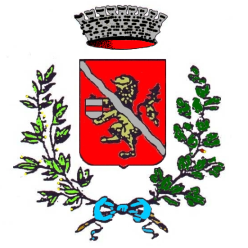                      AVVISOA partire da lunedì 26 marzo 2018 la carta d’identità Elettronica (CIE) sostituirà la carta d’identità  cartacea.Le carte d’identità già emesse restano comunque valide fino alla loro scadenza e pertanto il nuovo documento potrà essere richiesto soltanto a partire dai 6 mesi precedenti tale scadenza.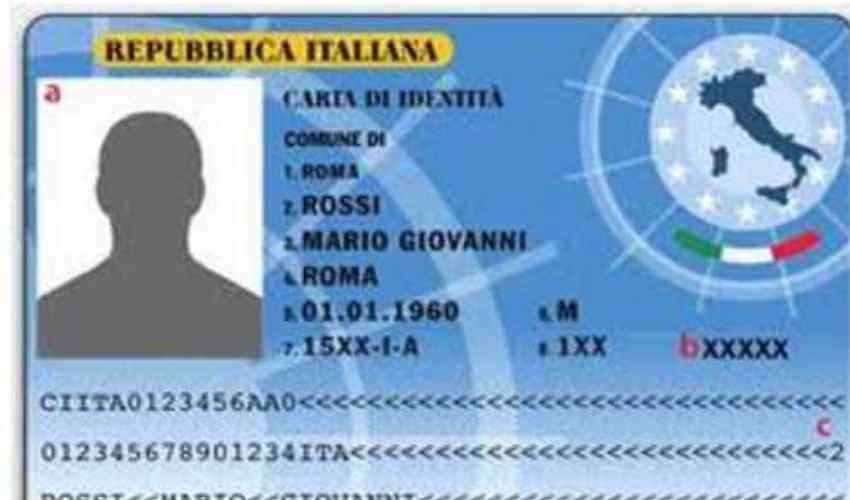 Il cittadino dovrà presentarsi personalmente presso gli sportelli dell’ufficio anagrafe munito della carta d’identità in scadenza, di una fotografia formato tessera recente e della tessera sanitaria.Il costo della carta d’identità è di Euro 22,20.Il Comune acquisirà i dati del cittadino che verranno trasmessi al Ministero dell’Interno, il quale provvederà alla stampa, personalizzazione e consegna del documento presso l’indirizzo indicato dal titolare, oppure presso la Sede municipale, entro 6 giorni lavorativi.Tenuto conto che non sarà più possibile rilasciare il documento contestualmente alla richiesta, si raccomanda ai cittadini di rivolgersi all’Ufficio anagrafe in anticipo rispetto alla data di scadenza dell’attuale carta d’identità (non prima, comunque, di 180 giorni dalla naturale scadenza).Si ricorda, infine, che i cittadini maggiorenni hanno la possibilità di dichiarare, al momento del rinnovo della carta d’identità, la propria volontà di donare organi e/o tessuti in caso di decesso.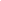 